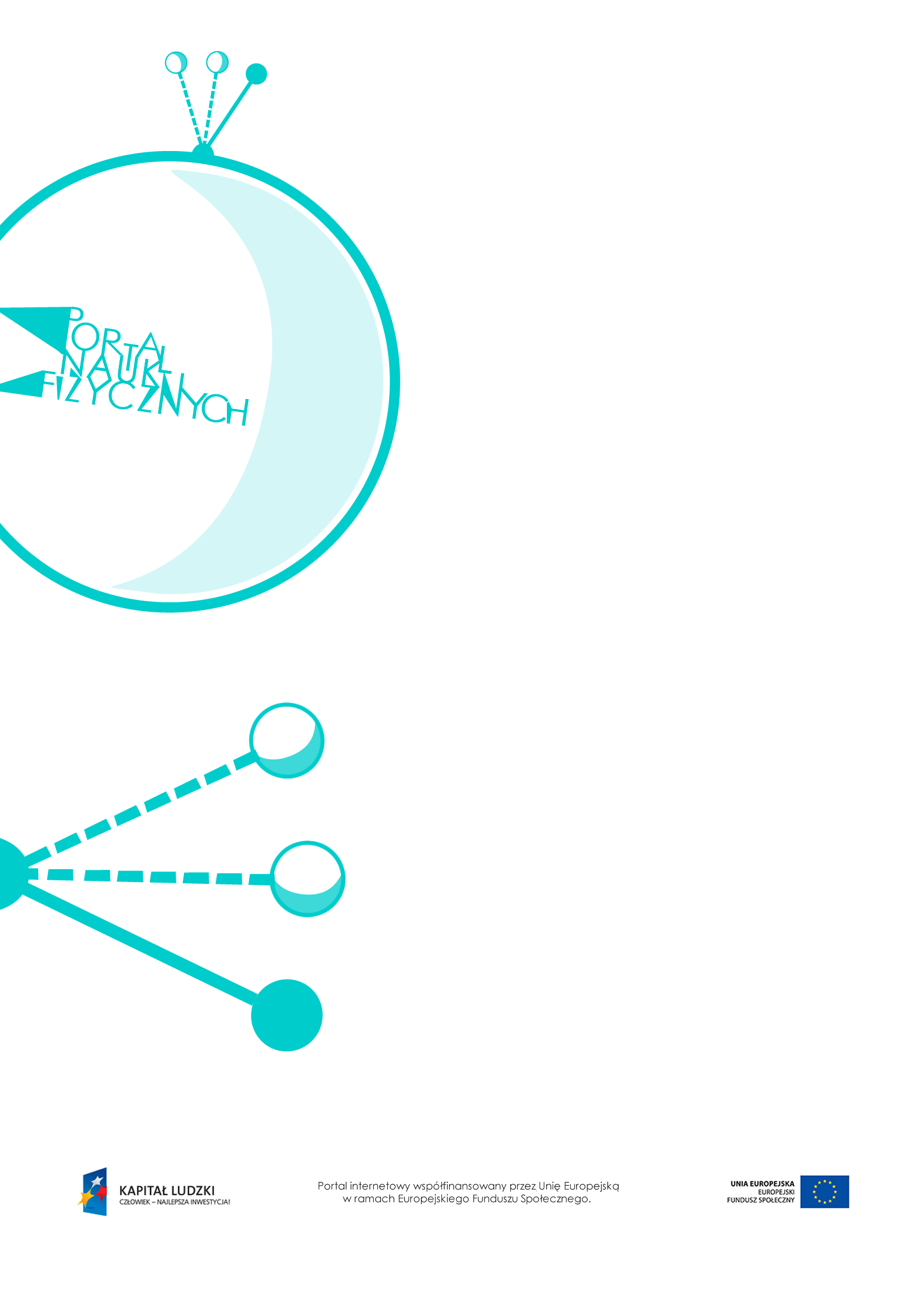 Ruch  krzywoliniowyRuch krzywoliniowy – scenariusz lekcjiCzas: 45 minutCele ogólne:Omówienie przykładu ruchu krzywoliniowego – ruchu jednostajnego po okręgu.Wprowadzenie podstawowych pojęć i wzorów opisujących ruch jednostajny po okręgu.Cele szczegółowe – uczeń:podaje przykłady ruchu krzywoliniowego, szczególnie ruchu jednostajnego po okręgu,przedstawia graficznie wektor prędkości w ruchu krzywoliniowym,przeprowadza doświadczenie wykazujące, że prędkość w ruchu krzywoliniowym jest skierowana stycznie do toru,opisuje przebieg i wynik przeprowadzonego doświadczenia, wyjaśnia rolę użytych przyrządów, wykonuje schematyczny rysunek obrazujący układ doświadczalny,opisuje ruch jednostajny po okręgu, posługując się pojęciami okresu i częstotliwości,rozwiązuje zadania obliczeniowe związane z ruchem jednostajnym po okręgu.Metody:dyskusja,pogadanka,rozwiązywanie zadań.Formy pracy:praca zbiorowa (z całą klasą),praca indywidualna.Środki dydaktyczne:przyrządy do doświadczenia: miska szklana, kulka,plansza „Wektor prędkości w ruchu jednostajnym po okręgu”,tekst „Prędkość w ruchu po okręgu”,„Zadania”,plansza „Pytania sprawdzające”.Przebieg lekcjiPytania sprawdzającePodaj trzy przykłady ruchu jednostajnego po okręgu.Wyjaśnij znaczenie pojęcia:a) okresu dla ruchu jednostajnego po okręgu,b) częstotliwości w ruchu jednostajnym po okręgu.Podaj wzór wyrażający prędkość w ruchu jednostajnym po okręgu.Czynności nauczyciela i uczniówUwagi, wykorzystanie środków dydaktycznychWprowadzenie do tematu – przypomnienie wiadomości dotyczących:- prędkości jako wielkości wektorowej,- zależności między prędkością, drogą i czasem w ruchu jednostajnym,- okresu i częstotliwości w ruchu drgającym.Te wiadomości są niezbędne do zrozumienia zagadnienia ruchu po okręgu.Podawanie przez uczniów przykładów ruchu krzywoliniowego, zwłaszcza ruchu po okręgu.Przykłady ruchu po okręgu:- samochód na rondzie,- krzesełko karuzeli,- końce wskazówek zegara,- ruchy planet wokół Słońca (w przybliżeniu),- ruch Księżyca wokół Ziemi.Wykonanie doświadczenia wykazującego, że wektor prędkości w ruchu krzywoliniowym jest skierowany stycznie do toru.Omówienie prędkości w ruchu krzywoliniowym jako wektora stycznego do okręgu.Przykład doświadczeniaPod szklaną miseczką umieszczamy kulkę (szklaną lub metalową). Kręcimy miseczką tak, aby umieszczona pod nią kulka toczyła się po okręgu wzdłuż obwodu miski. Podnosimy szybko miskę do góry i obserwujemy ruch kulki.Obserwacje – po podniesieniu miski kulka porusza się po prostej stycznej do krzywoliniowego ruchu, którym poruszała się wewnątrz miski.Jeśli ciało porusza się po linii krzywej, wektor jego prędkości skierowany jest wzdłuż stycznej do toru.Podczas ruchu jednostajnego po linii krzywej, zwłaszcza po okręgu, wektor prędkości ma stałą wartość, ale zmienia się jego kierunek. Wykorzystanie planszy „Wektor prędkości w ruchu jednostajnym po okręgu”.Wprowadzenie ruchu jednostajnego po okręgu jako podstawowego ruchu krzywoliniowego.Omówienie i wyjaśnienie pojęć okresu i częstotliwości.Ciało poruszające się po okręgu w pewnym momencie wraca do położenia początkowego, zatacza pełen okrąg, np.:- Ziemia okrąża Słońce w 365 dni,- koło rowerowe wykonuje pełen obrót w 0,5 s,- długa wskazówka zegara okrąża tarczę w 60 min.Okres to czas jednego pełnego obiegu ciała wokół okręgu; oznaczany jest symbolem T, a jego jednostką w układzie SI jest sekunda (s).Częstotliwość określa, ile razy ciało zatoczy pełen okrąg w ciągu sekundy. Oznaczana jest symbolem f, a jej jednostką jest Hz .Częstotliwość jest odwrotnością okresu: .Omówienie zależności między okresem i częstotliwością a prędkością ciała w ruchu po okręgu.Prędkość w ruchu po okręgu wyrażają wzory: Ich wyprowadzenie i wyjaśnienie można znaleźć w tekście „Prędkość w ruchu po okręgu”.Rozwiązywanie zadań.Przykłady zadań – w załączniku „Zadania”.Rozwiązanie zadania interaktywnego „Ruch po okręgu”.Podsumowanie lekcji.Zadanie uczniom pytań podsumowujących wiedzę zdobytą na lekcji – „Pytania sprawdzające”.